CSL5404	Compiler Design LabL-T-P-Cr: 0-0-3-1Pre-requisites: Basics of Compiler DesignObjectives/Overview:The Objectives of this lab is to make students capable of developing different phases of a compiler for a programming languageCourse Outcomes:At the end of the course, a student should:List of Experiments:Consider the   following regular expressions:a) (0 + 1)* + 0*1*b) (ab*c + (def)+ + a*d+e)+c) ((a + b)*(c + d)*)+ + ab*c*dWrite separate programs for each of the regular expressions mentioned above.WAP to shuffle a deck of cards. Design a Lexical analyzer for identifying different types of token used in C language.   [Note that the reserved keywords such as   if, else, class, struct etc must be reported as invalid identifiers. C   allows identifier names to begin with underscore character too. Further, the real numbers can also be expressed in the   form 1.75e-30 which is     1.75 x 10-30.]Given a text-file which contains some regular expressions, with only one RE in each line of the file. Write a program which accepts a string from the user and reports which regular expression accepts that string. If  no  RE  from the  file  accepts the  string, then   report  that  no RE  is  matched.Write a program to design a minimized DFA for a given regular expression.Write a program which accepts a regular expression from the user and generates a regular grammar which is equivalent to the R.E.  entered   by user. The grammar will   be printed to a text file, with only one production rule in each line. Also, make sure that all production rules are displayed in compact forms e.g. the production rules: S--> aB, S--> cdS--> PQShould be written as   S--> aB | cd | PQAnd not as three different production   rules. Also, there should not be any repetition of production rules.Allocation of mini projectsa. Write a program to eliminate left recursion.b. Write a program to find First and Follow sets of a grammar.Consider the following grammar:S --> ABCA--> abA | abB--> b | BCC--> c | cCFollowing  any suitable parsing technique(prefer top-down), design  a  parser which  accepts  a string  and  tells whether the string is accepted by above  grammar  or  not.[This grammar is not as simple as it appears to be. Try to check if the string abbcc is accepted or not. It is accepted, but  improper logic of  parsing can cause  the  program to get  stuck or  go into  infinite loop !! The students are permitted to generate an equivalent grammar by removing ambiguities (if any) and immediate left-recursion from the given grammar.]Design a parser which accepts a mathematical expression (containing integers only). If the expression is valid, then evaluate the expression else report that the expression is invalid. [Note: Design first the Grammar and then implement using Shift-Reduce parsing technique.  Your program should generate an output file clearly showing each step of parsing/evaluation of the intermediate sub-expressions. ][Extra credit will be given if the program can handle advanced operations such as exponentiation, square-root, cube-root, logarithm etc]Write a program to find three address codes for the given set of input expressions.Write a program to find quadraples for the given set of input expressions.Write a program to optimize given three address codes.Develop a program for Part of speech tagging (POS) of english words.[One may consult wordnet for this]Develop a program for Part of speech tagging (POS) of hindi words.[One may consult hindiwordnet for this]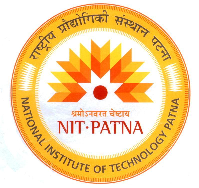 DEPARTMENT OF COMPUTER SCIENCE & ENGINEERINGNATIONAL INSTITUTE OF TECHNOLOGY PATNA Ashok Raj Path,  800 005 (Bihar),      Phone No.: 0612 – 2372715, 2370419, 2370843, 2371929, 2371930, 2371715 Fax – 0612- 2670631 Website: www.nitp.ac.inSl. NoOutcomeMapping to PO  1Development of lexical analyzers. PO2, PO3  2Development of top-down and bottom-up parsers and semantic analyzer.PO2, PO3 3Development of intermediate code generation phase.PO2, PO3 4Development of code optimization and code generation phase.PO2, PO3